Wednesday 24th June 2020LO: To describe the Iron Man falling 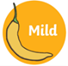 Read the passage below. Put in full stops and capital letters to summarise what has happened in the story so far. There was a man standing on a cliff the man was made of iron there was darkness all around his head was as big as a dustbin his eyes were like headlamps he jumped off the cliff and landed on the beach with a crash his arms and legs fell off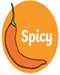 There are lots of new verbs in part two of chapter one.Match the verbs with their meaning.dragged					1 .felldarted						2. looked quicklytumbled					3. pokedglided						4. flewpeered						5. pulledpeeped						6. tookjabbed						7. lookedgrabbed					8. walkedstrode						9. ran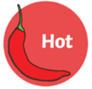 Write a paragraph explaining how the Iron Man fell down the cliff. Use your powerful verbs!______________________________________________________________________________________________________________________________________________________________________________________________________________________________________________________________________________________________________________________________________________________________________________________________________________________________________________________________________________________________________